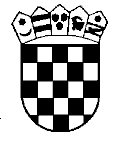 REPUBLIKA HRVATSKAVRHOVNI SUD REPUBLIKE HRVATSKE   Ured predsjednikaBroj: Su-VII-14/2023-11Zagreb, 31. ožujka 2023.Na temelju članka 19. Pravilnika o postupku jednostavne nabave u Vrhovnom sudu Republike Hrvatske broj Su-VII-44/2022-1 od 1. veljače 2023., u postupku jednostavne nabave robe – uredske potrepštine, predsjednik Vrhovnog suda Republike Hrvatske donio je O D L U K UU postupku jednostavne nabave robe – uredske potrepštine, Ev. nabave br. 3/23 za naručitelja -Vrhovni sud Republike Hrvatske, odabire se ponuda ponuditelja: MAKROMIKRO GRUPA d.o.o., OIB: 50467974870, , s kojim će se sklopiti ugovor. O b r a z l o ž e nj e1. Vrhovni sud Republike Hrvatske, kao naručitelj, proveo je postupak jednostavne nabave za predmet nabave robe – uredske potrepštine, Ev. br. nabave 3/23 procijenjene vrijednosti nabave: 8.200,00 EUR bez PDV-a, na temelju odredbi Pravilnika o postupku jednostavne nabave u Vrhovnom sudu Republike Hrvatske od 1. veljače 2022. broj Su-VII-44/2022-1.1.1 Cijena odabrane ponude iznosi 5.038,81 EUR, odnosno cijena ponude sa porezom na dodanu vrijednost iznosi 6.298,51 EUR. Cijena odabrane ponude je u skladu s procijenjenom vrijednosti nabave.2. Naručitelj je izradio dokumentaciju o nabavi, pozvao tri gospodarskog subjekta na dostavu ponude i objavio poziv na dostavu ponude na mrežnoj stranici naručitelja na temelju pripremljene dokumentacije.3. U otvorenom roku za dostavu ponuda koji je trajao do 28. ožujka 2023. do 15,00 sati ponude su dostavila tri gospodarska subjekta i to:INFOMEDIAOFFICE d.o.o., Zagreb, Nikole Pavića 22.	Makromikro GRUPA d.o.o., Velika Gorica, Vukomerička ulica 63.	 FIV d.o.o., Zagreb, Dobri dol 36što je zabilježeno u Upisniku ponuda broj Su-VII-14/2023-4 i Zapisniku o otvaranju ponuda broj Su-VII-14/2023-9 od 28. ožujka 2023. i Zapisniku o pregledu i ocjeni ponuda broj Su-VII-14/2023-10 od 29. ožujka 2023.4. U postupku otvaranja, pregleda i ocjene ponuda ponuditelja, ovlašteni predstavnici naručitelja su izvršili otvaranje, pregled i ocjenu ponuda te provjeru uvjeta osnova isključenja i uvjeta sposobnosti za sve ponuditelje što su konstatirali u Zapisnicima.5. Kriterij odabira ponuda je valjana ponuda (prihvatljiva, prikladna i pravilna) koja je najpovoljnija s najnižom cijenom, sukladno točki 8. Dokumentacije o nabavi, Ev. br. 3/23, br. Su-VII-14/2023 od 21. ožujka 2023.6. Ovlašteni predstavnici naručitelja su utvrdili da su ponude ponuditelja Makromikro GRUPA d.o.o., Velika Gorica, Vukomerička ulica 6 i ponuditelja FIV d.o.o., Zagreb, Dobri dol 36 valjane, dok je ponuda ponuditelja infomediaOffice d.o.o., Zagreb, Nikole Pavića 2, nije valjana budući da je nepravilna odnosno nije sukladna traženoj tehničkoj specifikaciji.7. Na temelju odredbe članka 22. Pravilnika o postupku jednostavne nabave u Vrhovnom sudu Republike Hrvatske broj Su-VII-44/2022-1 od 1. veljače 2023., protiv ove odluke ponuditelji nemaju pravo na pravni lijek.8. Odluka o odabiru proizvodi pravne učinke od dostave iste svim sudionicima predmetnog postupka nabave. 								     P r e d s j e d n i k								mr. sc. Radovan Dobronić Dostaviti Odluku odabranom ponuditelju iz izreke ove Odluke te svim gospodarskim subjektima koji su dostavili ponude elektroničkim putem s potvrdom o primitku: Makromikro GRUPA d.o.o.FIV d.o.o., Zagreb, Dobri dol 36INFOMEDIAOFFICE d.o.o., Zagreb, Nikole Pavića 2za spis, ovdje